Заходи серпень 2018Публічної бібліотеки імені Лесі Українки1 серпня об 11:00(До Дня пам'яті Лесі Українки) Громадянська панахида біля могили Лесі УкраїнкиВідділ соціокультурної та маркетингової діяльності.(Байкове кладовище)8 серпня Інформаційна виставка «Незбагнена філософія пухнастих, смугастих».(8 серпня - Всесвітній день котів)		Відділ нестаціонарних форм обслуговування, П. Майбороди, 2320-25 серпняКнижкова виставка «Дивовижна Україна - Awesome Ukraine!» (до Дня  Незалежності України)	Відділ літератури іноземними мовами, б-р Шамо, 2/722 серпня о 12:00Бесіда «Прапор — державна святиня» (до Дня Державного Прапора України)	Читальна зала, відділ соціокультурної та маркетингової роботи, вул. Тургенєвська,83-8523 серпня о 14:00Презентація книги «Заради миру та життя» поета , жуналіста Федіра Семченко.Відділ соціокультурної та маркетингової роботи, вул. Тургенєвська, 83-8530 серпняВіртуальна художньо-поетична виставка	 «Зоря поезії Василя Стуса» (до 80-річчя від дня народження поета)		Читальна зала, вул. Тургенєвська,83-85Серпень Книжкова виставка «Кіносвіт Інгмара Бергмана» (до 100-річчя від дня народження видатного шведського кінорежисера)Кіновечір «Кіносвіт Інгмара Бергмана» (до 100-річчя від дня народження видатного шведського кінорежисера)	Відділ літератури з питань мистецтв, вул. Велика Житомирська,4Директор бібліотеки                                                    Романюк О.І.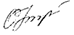 